Одежда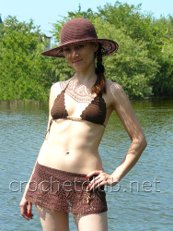 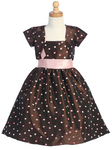 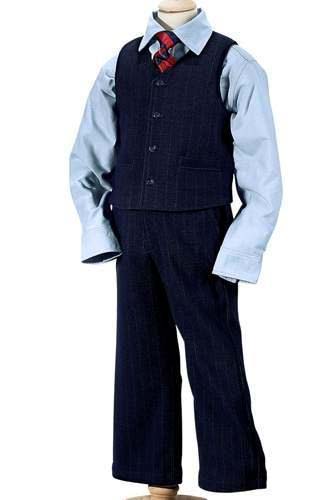 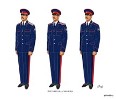 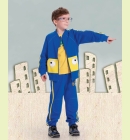 